ПРИКАЗ«14 »  января  2016г.								№ 35г. Черкесск«Об утверждении Положения о формах и порядке проведения государственной итоговой аттестации для обучающихся по образовательным программам основного общего и среднего общего образования, изучавших родной язык из числа языков народов Российской Федерации и литературу народов России на родном языке из числа языков народов Российском Федерации и выбравших экзамен по родному языку из числа языков народов Российской Федерации и литературе народов России на родном языке из числа языков народов Российской Федерации»            В соответствии со статьей 59 Федерального закона от 29 декабря 2012 года № 273-ФЗ «Об образовании в Российской Федерации» ПРИКАЗЫВАЮ:     1. Утвердить Положение о формах и порядке проведения государственной итоговой аттестации для обучающихся по образовательным программам основного общего и среднего общего образования, изучавших родной язык из числа языков народов Российской Федерации и литературу народов России на родном языке из числа языков народов Российской Федерации и выбравших экзамен по родному языку из числа языков народов Российской Федерации и литературе народов России на родном языке из числа языков народов Российской Федерации согласно приложению к настоящему приказу.      2. Отделу дошкольного и общего образования (Воловик В.Г.) довести до сведения начальников органов управления образованием муниципальных районов и городских округов КЧР настоящий приказ.     3. Контроль за исполнением настоящего приказа возложить на заместителя Министра образования и науки Ф.Б.Бекижеву.Министр 			И.В.Кравченко 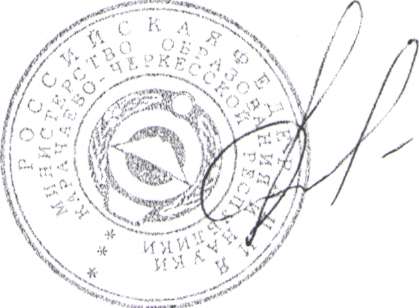 Исп.Н.Г.Аганова   Приложение к приказу Министерства                                                                                         образования и науки КЧР                                                                                         №  35  от14.01.2015Положение о формах и порядке проведения государственной итоговой аттестации для обучающихся по образовательным программам основного общего и среднего общего образования, изучавших родной язык из числа языков народов Российской Федерации и литературу народов России на родном языке из числа языков народов Российской Федерации и выбравших экзамен по родному языку из числа языков народов Российской Федерации и литературе народов России на родном языке из числа языков народов Российской ФедерацииI. Общие положения	1. Положение о формах и порядке проведения государственной итоговой аттестации для обучающихся по образовательным программам основного общего и среднего общего образования, изучавших родной язык из числа языков народов Российской Федерации и литературу народов России на родном языке из числа языков народов Российской Федерации и выбравших экзамен по родному языку из числа языков народов Российской Федерации и литературе народов России на родном языке из числа языков народов Российской Федерации (далее - Положение) определяет формы и порядок проведения государственной итоговой аттестации для обучающихся по образовательным программам основного общего и среднего общего образования, изучавших родной язык из числа языков народов Российской Федерации и литературу народов России на родном языке из числа языков народов Российской Федерации и выбравших экзамен по родному языку из числа языков народов Российской Федерации и литературе народов России на родном языке из числа языков народов Российской Федерации (далее - ГИА по родному языку и родной литературе), включая порядок проверки экзаменационных работ, порядок подачи и рассмотрения апелляций, утверждение, изменение и аннулирование результатов ГИА по родному языку и родной литературе.	2. Настоящее Положение распространяется на организации, осуществляющие образовательную деятельность по имеющим государственную аккредитацию основным образовательным программам основного общего и среднего общего образования (далее - организация, осуществляющая образовательную деятельность).	З.ГИА по родному языку и родной литературе проводится государственными экзаменационными комиссиями КЧР (далее - ГЭК), создаваемыми для организации и проведения государственной итоговой аттестации, обучающихся по образовательным программам основного общего и среднего общего образования на территории Карачаево-Черкесской Республики	4. ГИА по родному языку и родной литературе проводится на добровольной основе.П. Участники ГИА по родному языку и родной литературе	1. К ГИА по родному языку и родной литературе допускаются обучающиеся, освоившие образовательные программы основного общего образования, не имеющие академической задолженности и в полном объеме выполнившие учебный план или индивидуальный учебный план (имеющие годовые отметки по всем учебным предметам учебного плана за IX класс не ниже удовлетворительных), выпускники XI (XII) классов, не имеющие академической задолженности, в том числе за итоговое сочинение (изложение), и в полном объеме выполнившие учебный план или индивидуальный учебный план (имеющие годовые отметки по учебным предметам учебного плана за каждый год обучения по образовательной программе среднего общего образования не ниже удовлетворительных).	2. Для участия в ГИА по родному языку и родной литературе обучающиеся по образовательным программам основного общего образования подают заявление в организацию, осуществляющую образовательную деятельность, до 1 марта текущего года, обучающиеся по образовательным программам среднего общего образования - до 1 февраля текущего года.Ш. Формы проведения ГИА по родному языку и родной литературе	1. ГИА по родному языку и родной литературе для обучающихся, освоивших образовательные программы основного общего образования, проводится в форме государственного выпускного экзамена:по родному языку - письменный экзамен (изложение с творческим заданием);по родной литературе - устный экзамен.	2. ГИА по родному языку и родной литературе для обучающих, освоивших образовательные программы среднего общего образования, проводится в форме государственного выпускного экзамена:по родному языку - письменный экзамен (сочинение);по родной литературе - устный экзамен.IV. Организация ГИА по родному языку и родной литературе.	1.Проведение ГИА по родному языку и родной литературе обеспечивает министерство образования и науки КЧР, которое обладает следующими полномочиями: создает предметные комиссии по родному языку и родной литературе; формирует состав конфликтной комиссии; обеспечивает подготовку и отбор лиц, привлекаемых к проведению ГИА по родному языку и родной литературе, в соответствии с требованиями настоящего положения; определяет места расположения пунктов проведения экзаменов (далее - ППЭ) и распределение между ними обучающихся, составы руководителей и организаторов ППЭ, экзаменаторов, принимающих устный экзамен по родной литературе, ассистентов для лиц с ограниченными возможностями здоровья; не позднее чем за месяц до начала ГИА по родному языку и родной литературе разрабатывает тексты изложения, предусмотренного пунктом 1 раздела Ш настоящего Положения, комплекты тем сочинения, предусмотренного пунктом 2 раздела Ш настоящего Положения, билеты для устных экзаменов, предусмотренных пунктами 1 и 2 раздела Ш настоящего Положения (далее - экзаменационные материалы); обеспечивает ППЭ необходимым комплектом экзаменационных материалов для проведения ГИА по родному языку и родной литературе; обеспечивает информационную безопасность при хранении, использовании и передаче экзаменационных материалов, в том числе определяет места хранения экзаменационных материалов, лиц, имеющих к ним доступ, принимает меры по защите КИМ от разглашения содержащейся в них информации; обеспечивает проведение ГИА по родному языку и родной литературе в ППЭ в соответствии с требованиями настоящего Положения; обеспечивает проверку экзаменационных работ в порядке, устанавливаемом настоящим Положением; определяет критерии оценивания экзаменационных работ; обеспечивает ознакомление обучающихся с результатами ГИА по родному языку и родной литературе.2. Экзаменационные материалы доставляются в ППЭ в день егопроведения лицами, определенными приказом Министерства образования и науки КЧР. Вскрытие экзаменационных материалов до начала экзаменов запрещено.V. Сроки и время проведения ГИА по родному языку и родной литературе1. Сроки и единое расписание проведения ГИА по родному языку иродной литературе ежегодно определяются министерством образования и науки КЧР.2. Для участников, пропустивших ГИА по родному языку и роднойлитературе по уважительным причинам (болезнь или иные обстоятельства, подтвержденные документально), Министерство образования и науки КЧР  ежегодно определяются дополнительные сроки проведения ГИА по родному языку и родной литературе.3. Время проведения ГИА по родному языку и родной литературесоставляет 3 часа (180 минут), исключая время на подготовительные мероприятия (инструктаж участников, вскрытие пакетов с экзаменационными материалами).VI. Проведение ГИА по родному языку и родной литературеГИА по родному языку и родной литературе проводится в ППЭ,количество и месторасположение которых определяются Министерством образования и науки КЧР с учетом настоящего Положения.Количество, общая площадь и состояние помещений,предоставляемых для проведения ГИА по родному языку и родной литературе (далее - аудитории), должны обеспечивать проведение ГИА по родному языку и родной литературе в условиях, соответствующих требованиям действующих санитарно-эпидемиологических правил и нормативов. Количество рабочих мест в аудиториях определяется из необходимости эффективного и комфортного размещения участников ГИА по родному языку и родной литературе, исходя из того, что для каждого участника должно быть выделено отдельное рабочее место.В день проведения экзамена в ППЭ должны присутствовать:руководитель ППЭ, организаторы ППЭ, члены (уполномоченные представители) ГЭК, руководитель организации, осуществляющей образовательную деятельность, на базе которой организован ППЭ, или уполномоченное им лицо, сотрудники, осуществляющие охрану правопорядка, и (или) сотрудники органов внутренних дел (полиции), медицинские работники (по согласованию), а в случае если участниками ГИА по родному языку и родной литературе являются лица с ограниченными возможностями здоровья, должны присутствовать ассистенты, оказывающие необходимую техническую помощь лицам с ограниченными возможностями здоровья с учетом их индивидуальных особенностей, в том числе непосредственно при проведении ГИА по родному языку и родной литературе. В день проведения экзамена в ППЭ по желанию могут присутствовать: представители средств массовой информации, общественные наблюдатели, аккредитованные в установленном порядке. Представители средств массовой информации могут присутствовать в аудиториях только до момента начала выполнения обучающимися экзаменационной работы.До начала экзамена организаторами в аудиториях проводитсяинструктаж участников ГИА по родному языку и родной литературе, в том числе обеспечивается их информирование о порядке проведения ГИА по родному языку и родной литературе, его продолжительности, правилах оформления письменных экзаменационных работ, порядке, сроках и месте подачи апелляций, о случаях удаления с экзамена и отмены результатов ГИА по родному языку и родной литературе, а также о времени и месте ознакомления с результатами ГИА по родному языку и родной литературе.На время проведения ГИА по родному языку и родной литературе в аудиториях должны быть закрыты стенды, плакаты и иные материалы с информационной и справочно-познавательной информацией по соответствующим общеобразовательным предметам.	Во время проведения ГИА по родному языку и родной литературе лица, находящиеся в аудиториях, должны соблюдать установленный настоящим Положением порядок проведения ГИА по родному языку и родной литературе. Лицам, находящимся в аудиториях, запрещается во время проведения экзамена оказывать содействие обучающимся, в том числе передавать им средства связи, электронно-вычислительную технику, фото-, аудио- и видеоаппаратуру, справочные материалы, письменные заметки и иные средства хранения и передачи информации. Участники ГИА по родному языку и родной литературе также не вправе общаться друг с другом, свободно перемещаться по аудитории и ППЭ, пользоваться справочными материалами.При нарушении порядка проведения ГИА по родному языку иродной литературе и отказе от его соблюдения участник ГИА по родному языку и родной литературе удаляется с экзамена, о чем составляется акт, подписываемый руководителем ППЭ, членами (или уполномоченными представителями) ГЭК, организаторами в аудитории, руководителем организации, осуществляющей образовательную деятельность, на базе которой организован ППЭ, или уполномоченным им лицом. Экзаменационная работа такого участника ГИА по родному языку и родной литературе на проверку не направляется.После окончания экзамена все экзаменационные работызапечатываются в присутствии участников ГИА по родному языку и родной литературе. Экзаменационные работы участников передаются членами (или уполномоченными представителями) ГЭК в региональный центр обработки информации.VII. Проверка экзаменационных работ, прием и рассмотрение апелляцийПорядок, сроки и место ознакомления с провереннойэкзаменационной работой, а также порядок, сроки и место приема апелляций доводятся до сведения участников ГИА по родному языку и родной литературе, их родителей (законных представителей), руководителей организаций, осуществляющих образовательную деятельность, не позднее чем за две недели до начала проведения письменного экзамена. Проверка экзаменационных работ осуществляется в течение трех рабочих дней со дня проведения ГИА по родному языку и родной литературе. Участник ГИА по родному языку и родной литературе и (или) его родители (законные представители) вправе ознакомиться с экзаменационной работой после ее проверки предметной комиссией.При оценивании результатов ГИА по родному языку и роднойлитературе используется пятибалльная система оценки.Участник ГИА по родному языку и родной литературе и (или) егородители (законные представители) вправе подать в конфликтную комиссию апелляцию в письменной форме (в том числе с использованием технических средств связи). Участник ГИА по родному языку и родной литературе и (или) его родители (законные представители) вправе присутствовать при рассмотрении апелляции.4. Апелляцию о нарушении установленного порядка проведения ГИА по родному языку и родной литературе участник ГИА по родному языку и родной литературе подает в конфликтную комиссию в день проведения ГИА по родному языку и родной литературе не покидая ППЭ. Срок рассмотрения апелляции о нарушении установленного порядка проведения ГИА по родному языку и родной литературе составляет два рабочих дня со дня подачи апелляции.5. Апелляция о несогласии с выставленной отметкой за результат ГИАпо родному языку и родной литературе может быть подана в течение двух рабочих дней со дня объявления результатов ГИА по родному языку и родной литературе. В случае подачи апелляции о несогласии с выставленной отметкой за результат ГИА по родному языку и родной литературе конфликтная комиссия в течение двух рабочих дней со дня подачи апелляции обеспечивает рассмотрение апелляции.При рассмотрении апелляции проверка изложенных в ней фактне может проводиться лицами, принимавшими участие в организации и (или) проведении ГИА по родному языку и родной литературе либо ранее проверявшими экзаменационную работу лица, подавшего апелляцию.Участнику ГИА по родному языку и родной литературе и (или) егородителям (законным представителям), подавшим апелляцию, должна быть предоставлена возможность убедиться в том, что его экзаменационная работа проверена и оценена в соответствии с установленными требованиями.По результатам рассмотрения апелляции о несогласии свыставленной отметкой конфликтная комиссия принимает решение об отклонении апелляции и сохранении выставленной отметки либо об удовлетворении апелляции и выставлении другой отметки.VШ.Утверждение, изменение и аннулирование результатов ГИА по родному языку и родной литературеРезультаты ГИА по родному языку и родной литературеутверждаются ГЭК.Решение об изменении результатов ГИА по родному языку и роднойлитературе принимается в случае, если конфликтной комиссией была удовлетворена апелляция о несогласии с выставленной отметкой.В случае проведения ГЭК проверки, связанной с установлениемфактов нарушения установленного порядка проведения ГИА по родному языку и родной литературе, при рассмотрении апелляции о нарушении установленного порядка проведения ГИА по родному языку и родной литературе, принятие решения по результатам ГИА по родному языку и родной литературе отдельных участников ГИА по родному языку и родной литературе может быть отложено до принятия решения по апелляции.При аннулировании результатов ГИА по родному языку и роднойлитературе, по которым конфликтной комиссией была удовлетворена апелляция о нарушении установленного порядка проведения ГИА по родному языку и родной литературе, такие участники допускаются к повторной сдаче ГИА по родному языку и родной литературе в другой день, предусмотренный расписанием проведения ГИА по родному языку и родной литературе Выпускники, удаленные с экзамена, могут быть допущены к повторному прохождению ГИА по родному языку и родной литературе в другой день, предусмотренный расписанием проведения ГИА по родному языку и родной литературе.Результаты ГИА по родному языку и родной литературе и обизменении результатов ГИА по родному языку и родной литературе в течение одного рабочего дня после их утверждения ГЭК региональным центром обработки информации передаются в муниципальные районы и городские округа карачаево-Черкесской Республики для информирования о результатах ГИА по родному языку и родной литературе.Согласовано:Заместитель Министра образованияи науки КЧР                                                                                 Ф.Б.БекижеваНачальник отдела дошкольногои общего образования                                                                 В.Г.Воловик    МИНИСТЕРСТВО ОБРАЗОВАНИЯ И НАУКИКАРАЧАЕВО-ЧЕРКЕССКОЙ РЕСПУБЛИКИ